§14-106.  Assistance by exempt organization; reportAn exempt organization that is requested by the student loan ombudsman to provide assistance pursuant to section 14‑104, subsection 8 shall provide, in a timely manner, the information requested by the ombudsman necessary to investigate and resolve a student loan borrower complaint, including the steps taken by the exempt organization to resolve the complaint, or, on its own, shall resolve, in a timely manner, the complaint and provide the ombudsman with documentation regarding the resolution.  Annually, an exempt organization that is involved in the resolution of a complaint pursuant to this section shall report to the ombudsman the number of complaints received and the number of complaints resolved by the exempt organization.  For purposes of this section, "exempt organization" means the Finance Authority of Maine and financial institutions exempt from this Article pursuant to section 14‑107, subsection 1.  [PL 2019, c. 431, §2 (NEW); PL 2019, c. 431, §4 (AFF).]SECTION HISTORYPL 2019, c. 431, §2 (NEW). PL 2019, c. 431, §4 (AFF). The State of Maine claims a copyright in its codified statutes. If you intend to republish this material, we require that you include the following disclaimer in your publication:All copyrights and other rights to statutory text are reserved by the State of Maine. The text included in this publication reflects changes made through the First Regular and First Special Session of the 131st Maine Legislature and is current through November 1. 2023
                    . The text is subject to change without notice. It is a version that has not been officially certified by the Secretary of State. Refer to the Maine Revised Statutes Annotated and supplements for certified text.
                The Office of the Revisor of Statutes also requests that you send us one copy of any statutory publication you may produce. Our goal is not to restrict publishing activity, but to keep track of who is publishing what, to identify any needless duplication and to preserve the State's copyright rights.PLEASE NOTE: The Revisor's Office cannot perform research for or provide legal advice or interpretation of Maine law to the public. If you need legal assistance, please contact a qualified attorney.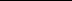 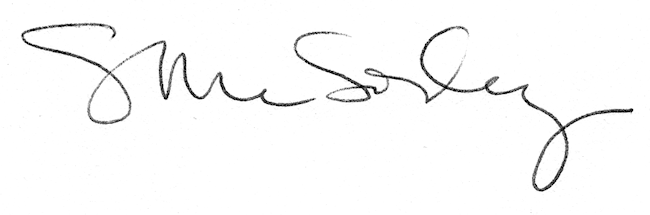 